SECRETARIA DE EDUCACIÓN EN EL ESTADO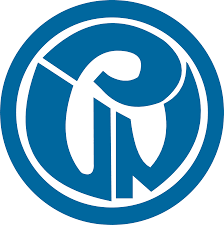 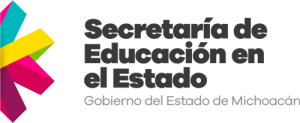 UNIVERSIDAD PEDAGÓGICA NACIONALUNIDAD UPN 162, ZAMORA, MICH.LICENCIATURA EN PEDAGOGÍABLOQUE/UNIDAD DE APRENDIZAJE: NOCIONES BÁSICAS DE DIDÁCTICA GENERALBLOQUE/UNIDAD DE APRENDIZAJE:  TENDENCIAS EMERGENTES DE LA DIDÁCTICA.BLOQUE/UNIDAD DE APRENDIZAJE:  COMPONENTES DEL PROCESO DE ENSEÑANZA APRENDIZAJENombre del DocenteMtro. Marco Erik Méndez GonzálezFecha:06/02/2019Horas/Semana:4 hrs.Curso/AsignaturaDidáctica GeneralDidáctica GeneralGrupo(s): 4°B SemestreCuartoCuartoCuartoPropósito del cursoQue los alumnos comprendan y manejen las nociones básicas de carácter histórico, teórico y metodológico de la Didáctica; a la vez que se inicien en el dominio técnico de la docencia, como una práctica profesional del pedagogo.Que los alumnos comprendan y manejen las nociones básicas de carácter histórico, teórico y metodológico de la Didáctica; a la vez que se inicien en el dominio técnico de la docencia, como una práctica profesional del pedagogo.Que los alumnos comprendan y manejen las nociones básicas de carácter histórico, teórico y metodológico de la Didáctica; a la vez que se inicien en el dominio técnico de la docencia, como una práctica profesional del pedagogo.Competencia a desarrollarQue el alumno posea  un gran valor teórico –formal y académico-, es menester reconocer que es mayor su valor práctico; toda vez que es aquí donde se implica el compromiso social y de ayuda a los procesos enseñanza-aprendizaje, a la vez que, de búsqueda de soluciones a los problemas de la formación intelectual, social y afectiva de los alumnos.Que el alumno posea  un gran valor teórico –formal y académico-, es menester reconocer que es mayor su valor práctico; toda vez que es aquí donde se implica el compromiso social y de ayuda a los procesos enseñanza-aprendizaje, a la vez que, de búsqueda de soluciones a los problemas de la formación intelectual, social y afectiva de los alumnos.Que el alumno posea  un gran valor teórico –formal y académico-, es menester reconocer que es mayor su valor práctico; toda vez que es aquí donde se implica el compromiso social y de ayuda a los procesos enseñanza-aprendizaje, a la vez que, de búsqueda de soluciones a los problemas de la formación intelectual, social y afectiva de los alumnos.Contenidos a desarrollarEstrategias didácticasTiempoEspacioMaterialesOrganización del grupoCriterios de EvaluaciónProducto.-Concepto, objeto y finalidades de la Didáctica -Breve esbozo histórico de la Didáctica  -Observación de práctica docenteAprendizaje colaborativo.-Aprendizaje basado en proyectos.Autoaprendizaje.4 hrs.semanalesInstalaciones de la unidad UPN 162.CañonComputadora GlobosPinturaPincelesTeatro GuiñolHojas blancasPlumonesHojas de rotafolioEn semicírculo En binas ParticipaciónAsertiva.Estructura del texto explicativo.Muestra motivación y compromiso personal con la transferencia de lo aprendido, y hacerlo de manera creativa.Artículo de opinión sobre los fundamentos de la didáctica.Contenidos a desarrollarEstrategias didácticasTiempoEspacioMaterialesOrganización del grupoCriterios de EvaluaciónProducto.-Proceso de enseñanza-aprendizaje y Constructivismo. - Enfoque de Enseñanza por Competencias -Procesos de enseñanza-aprendizaje mediados por TICAprendizaje colaborativo.-Aprendizaje basado en proyectos.Autoaprendizaje.4 hrs.semanalesInstalaciones de la unidad UPN 162.CañonComputadora GlobosPinturaPincelesTeatro GuiñolHojas blancasPlumonesHojas de rotafolioEn semicírculo En binas ParticipaciónAsertiva.Estructura del texto explicativo.Muestra motivación y compromiso personal con la transferencia de lo aprendido, y hacerlo de manera creativa.Elaboración de un esquema gráfico integrando el modelo por competencias y su relación con el constructivismo y las TIC.Contenidos a desarrollarEstrategias didácticasTiempoEspacioMaterialesOrganización del grupoCriterios de EvaluaciónProducto.-Objetivos -Contenidos  -Metodología  -Profesor -Alumno  -Formas de evaluaciónAprendizaje colaborativo.-Aprendizaje basado en proyectos.Autoaprendizaje.4 hrs.semanalesInstalaciones de la unidad UPN 162.CañonComputadora Hojas blancasPlumonesHojas de rotafolioEn semicírculo En binas ParticipaciónAsertiva.Estructura del texto explicativo.Muestra motivación y compromiso personal con la transferencia de lo aprendido, y hacerlo de manera creativa.Elaborar un ensayo sobre los elementos de la planeación que debe tener un proyecto didáctico.